December 2022Application for renewal of a mineral claim within
the White Cliffs Mineral Claims District Lodgement informationFor help with lodging this application or more information about small-scale titles in New South Wales, contact:Mining, Exploration and Geoscience Small-Scale Titles TeamPhone +61 2 6820 5200 Fax +61 2 6829 0825whitecliffs@regional.nsw.gov.au Noteany reference to the 'Department' in this form refers to Regional NSWHow to submit this formApplications within White Cliffs Mineral Claims DistrictBy email: Send an electronic copy of your form, including any attachments, to whitecliffs@regional.nsw.gov.au  By mail: Mail your form, and any attachments to Mining, Exploration & Geoscience, Title Assessments, PO Box 314, Lightning Ridge NSW 2834By fax: Fax your form and any attachments to +61 2 6829 0825In-person: Submit your application at the Department Office, 41 Opal Street, Lightning Ridge, New South Wales. Office hours are 9.30 am to 1.00 pm and 2.00 to 4.00 pm on Monday through Thursday, and 9.30 am to 1.00 pm on Friday.© State of New South Wales through Regional NSW 2022. The information contained in this publication is based on knowledge and understanding at the time of writing December 2022. However, because of advances in knowledge, users are reminded of the need to ensure that the information upon which they rely is up to date and to check the currency of the information with the appropriate officer of the Regional NSW or the user’s independent adviser.Privacy statement This information is collected by the Department for the purposes of assessing an application for an authorisation or an application associated with an authority as required by the Mining Act 1992 or Mining Regulation 2016. This information may also be used by the Department to comply with its public register and record-keeping requirements under the Mining Act 1992 and Mining Regulation 2016, to confirm applicant details in the event that subsequent applications are made and to establish and maintain databases to assist the Department with its work generally. Except for purposes required by law, your personal information will not be disclosed to third parties unless the disclosure is directly related to the purpose for which the information was collected, and the Department has no reason to believe you would object to the disclosure, or you are reasonably likely to have been aware, or have been made aware, that information of that kind is usually disclosed to that other person or body, or the Department believes on reasonable grounds that the disclosure is necessary to prevent or lessen a serious and imminent threat to the life or health of the individual concerned or another person.When to use this formThis form is to be completed by a mineral claim holder applying for the renewal of a mineral claim within the White Cliffs Mineral Claims District.This form has been prepared in accordance with the requirements of s197 of the Mining Act 1992 and the Mining Regulation 2016.If there is insufficient room in any fields, please provide the information as an attachment.Important notesAccompanying documentationThis application requires the mineral claim holder(s) to provide a proof of identity document such as a valid driver's licence. The proof of identity document must include your name, date of birth, address, photograph and signature. If any details on your proof of identity document do not match the details provided in this form (e.g. address), then an explanation is to be provided. Any information or document accompanying this application should be lodged within 10 business days of the lodgment date. Failure to supply the information within this timeframe may be grounds for refusing the application according to cl6(d) sch1B of the Mining Act 1992.AgentsIf this application is lodged by an agent on behalf of the applicant(s), the Department will require confirmation of the authority under which the agent operates and any limits of that authority. The agent will need to complete the declaration at the end of this form and supply written evidence of their appointment (cl97 of the Mining Regulation 2016).Next stepsOnce your application has been received, it will be considered by the Secretary and may be granted or refused. The Department will advise you in writing of the outcome of your application.Mineral claim details Note: In the White Cliffs Mineral Claim District, mineral claims are only renewed for a one (1) year period. Renewal applications must be lodged within two months before the day on which the claim would otherwise expire. Mineral claim holder(s) details1Note: The Department's preference is for email communication to customers 1Note: The Department's preference is for email communication to customers Additional mineral claim holdersIf there are more than two holders of the mineral claim, please provide their names and contact details as an attachment. The attachment must include all the contact information requested in the holder table above.	  I have attached additional mineral claim holder details.Compliance historyNote: Under s380A of the Mining Act 1992, the Department may consider your compliance history to determine if you are a fit and proper person to have your mineral claim renewed.  Have the mineral claim holder(s) or company directors contravened the
Mining Act 1992 since this mineral claim was originally granted or transferred?		No		Yes – if yes, provide details below11Note: If there is more than one offence, please provide additional offence details as an attachment. The offence details must include all the requested information in the table above.Have the mineral claim holders(s) or company directors had a mineral claim or opal prospecting licence suspended, cancelled, or revoked? 	No		Yes – if yes, mineral claim or opal prospecting licence number(s):Have the mineral claim holders(s) or company directors contravened the Work Health and Safety (Mines and Petroleum Sites) Act 2013 since this mineral claim was originally granted or transferred?	No		Yes – if yes, provide details below1:1Note: If there is more than one offence, please provide additional offence details as an attachment. The offence details must include all the requested information in the table above.Have the mineral claim holder(s) or company directors contravened the legislation or committed an offence listed in the table below:1Note: If Yes to any of the compliance questions, you must provide details as an attachment. The details must include the offence's name, date and location, legislation contravened, and type of enforcement action.2Note: Environment protection legislation includes: Contaminated Land Management Act 1997; Dangerous Goods (Road and Rail Transport) Act 2008; Environmental Trust Act 1998; Environmentally Hazardous Chemicals Act 1985; Ozone Protection Act 1989; Pesticides Act 1999; Protection of the Environment Operations Act 1997; Radiation Control Act 1990; Recreation Vehicles Act 1983; and Waste Avoidance and Resource Recovery Act 2001.3Note: A serious offence is considered imprisonment for life; or imprisonment for term of five years or more; or by a fine of $500,000 or more.Notice to landholdersNotification of intention to exercise rightsNote: You must fill in and give "Form WC23: Notification of intention to exercise rights in the White Cliffs Mineral Claims District" to the landholder on which your proposed mineral claim is located. The landholder notice includes a map, and you must send this to the landholder before lodging a mineral claim renewal application. This requirement is under s266 of the Mining Act 1992 and cl92(5) of the Mining Regulation 2016.  Fee paymentNotice to the applicant: In accordance with s292M of the Mining Act 1992, you are notified that renewed mineral claims will be subjected to a term administrative levy. The term administrative levy must be paid before any mineral claim can be renewed. The total levy payable is $100 multiplied by the number of years the mineral claim can be renewed. In the White Cliffs mineral claims district, mineral claims are only renewed for one (1) year. Therefore, the total levy payable is $100.The renewal application fee is under Sch 9 of the Mining Regulation 2016.The fee payment amount to be collected when the renewal application is fully submitted and/or grant of renewal of mineral claim, including the following items:Select your payment methodChecklist of items to be included with this applicationNote: The two checklists below are to be completed by the applicant before signing the declaration. DeclarationApplicant(s) (individual or company)This section is to be completed by the applicant(s) applying to renew the mineral claim.Each applicant (or authorised agent of a company) must complete the declaration below and sign this form:I certify that the information provided is true and correct to the best of my knowledge and belief. I understand under the Crimes Act 1900 NSW Part 5A, that knowingly or recklessly giving false or misleading information is a serious offence, and under the Mining Act 1992 section 378C, any person who provides information that the person knows to be false or misleading is guilty of an offence, for which they may be subject to prosecution. For (companies only), I declare that I am authorised to complete and lodge this applicationAdditional applicantsIf there are more than two holders of the mineral claim, please provide their signed declaration as an attachment. The attachment must be a copy of this page that the additional proposed holders have filled in their name, date, and signed. I have attached a signed declaration for additional mineral claim holdersAgent authorised to act for this applicant(s) (if applicable) Note: As the mineral claim holder, you can appoint an agent if desired. An agent can lodge an application on your behalf. You will need to provide written notice that you have appointed a person as your agent. The authorised agent must complete the declaration below and sign this form:I certify that the information provided is true and correct to the best of my knowledge and belief. I understand under the Crimes Act 1900 NSW Part 5A, that knowingly or recklessly giving false or misleading information is a serious offence, and under the Mining Act 1992 section 378C, any person who provides information that the person knows to be false or misleading is guilty of an offence, for which they may be subject to prosecution. I declare that I am authorised to complete and lodge this application1Note: The Department's preference is for email communication to customers Office use onlyDocument controlApproved by: Executive Director, Assessments and Systems under delegation from the Minister administering the Mining Act 1992.CM9 Reference: RDOC22/246065Mineral claim detailsMineral claim numberExpiry date1st Holder details1st Holder details1st Holder detailsName (or contact person for a company)  Proof of identity document (e.g. valid driver's licence) is attached.  Proof of identity document (e.g. valid driver's licence) is attached. Company name (if a company is applying) Australian Company Number (if a company is applying)Name(s) of all company director(s) (if a company is applying) Contact person (if company applying) Proof of identity document (e.g. valid driver's licence) is attached. Proof of identity document (e.g. valid driver's licence) is attached.Contact phoneContact emailStreet address (Registered street address for a company)Postal address Same as above Same as abovePostal addressMy preferred contact method1 Email  Mail 2nd Holder details2nd Holder details2nd Holder detailsName (or contact person for a company)  Proof of identity document (e.g. valid driver's licence) is attached  Proof of identity document (e.g. valid driver's licence) is attached Company name (if companying applying Australian Company Number (if a company is applying) Name(s) of all company director(s) (if a company is applying) Contact person (if company applying) Proof of identity document (e.g. valid driver's licence) is attached. Proof of identity document (e.g. valid driver's licence) is attached.Contact phoneContact emailStreet address (Registered street address for a company)Postal address Same as above Same as abovePostal addressMy preferred contact method1 Email  Mail Offence DescriptionResponsePenalty Infringement Notice numberName (person or company) on the penalty infringement noticeDate of offenceLocation of offence, including property name or Mineral Claim number or Opal Prospecting Licence numberOffence provision or section breached under the Mining Act 1992Offence descriptionResponsePenalty Infringement Notice numberName (person or company) on the penalty infringement noticeDate of offenceLocation of offence, including property name or Mineral Claim number or Opal Prospecting Licence numberOffence provision or section breached under the Work Health and Safety (Mines and Petroleum Sites) Act 2013Compliance questionNoYes1Have the applicant(s) or company directors in the last ten years contravened the Environmental Planning and Assessment Act 1979?Have the applicant(s) or company directors in the last ten years contravened environment protection legislation2? Have the applicant(s) or company directors been convicted for an offence involving fraud or dishonesty in the last ten years? Have the applicant(s) or company directors been convicted of a serious offence3? Checklist of serving "Form WC23: Notification of intention to exercise rights in the White Cliffs Mineral Claims District" to the landholderDate the notice was served to the landholder (dd/mm/yyyy): Confirm you have completed the following: "Form WC23: Notification of intention to exercise rights in the White Cliffs Mineral Claims District", and the map was posted to the landholder Attached is a copy of "Form WC23: Notification of intention to exercise rights in the White Cliffs Mineral Claims District" sent to the landholder Attached is a copy of the map sent to the landholderPayment itemsPayment amountApplication for the renewal fee$100 (paid when the application is fully submitted)Term administrative levy$100 (paid before grant)SelectPayment MethodPayment MethodCashCashCredit card* (enter details below)Credit card* (enter details below)Payment amount*$      Type of card*Cardholder's name:Card number:Expiry date (mm/yy):*Credit card merchant fees apply to all credit card payments and will be added to the payment amount at the following rates:Visa & Mastercard: 0.4%	Amex: 1.4%*Credit card merchant fees apply to all credit card payments and will be added to the payment amount at the following rates:Visa & Mastercard: 0.4%	Amex: 1.4%Mandatory items to be attached to this applicationYesReferenceProof of identity (e.g. valid driver's licence)Question 2Copy of Form LR23: Notification of intention to exercise rights and mapQuestion 4.1Items to be attached to the application if applicable YesN/AReferenceAdditional applicant details and proof of identity (e.g. valid driver's licence)Question 2Details of applicants or companies' additional offences   Question 3Copy of Form WC23: Notification of intention to exercise rights and mapQuestion 4.1Additional applicants declarationQuestion 7.1For agents only, evidence of appointment and proof of identity (e.g. valid drivers licence)Question 7.21st Holder details1st Holder detailsName or company nameContact person and their position (for companies only)DateSignature2nd Holder details2nd Holder detailsName or company nameContact person and their position (for companies only)DateSignatureAgent detailsAgent detailsAgent detailsName Proof of identity document (e.g. valid driver's licence) is attached  Proof of identity document (e.g. valid driver's licence) is attached Contact phoneContact emailStreet addressPostal address Same as above Same as aboveMy preferred contact method1  Email   Mail Evidence of appointment as an agent  I have attached a written notice by the applicant of my appointment as their agent  I have attached a written notice by the applicant of my appointment as their agentDateSignatureApplication receivedApplication receivedMineral claim number:       Mineral claim number:       Time:        Date:         Officers name:       Officers name:       Signature: 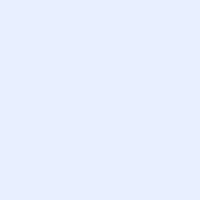 Signature: Application grantedApplication grantedDate      Date      Officers name:      Officers name:      Signature: Signature: FeeAmountReceipt numberReceipt datePayment method Renewal fee $100  Cash   CardTerm administrative levy$100 Cash   CardOther $       Cash   CardTotal amount$      Amendment scheduleAmendment scheduleAmendment scheduleDateVersion #AmendmentDecember 20221.0The Department created a new form. The document reflects Departmental branding and references.